Урок доброты с просмотром документального фильма «Дети Грота» о школе-интернате № 1 имени К. К. Грота г. Санкт-Петербурга.С целью формирования толерантного отношения к обучающимся с ограниченными возможностями здоровья и с инвалидностью 21 декабря 2018 года в нашей школе был проведен Урок доброты, приуроченный к Международному дню толерантности (16 ноября), Международному дню инвалидов (3 декабря) и Международному дню защиты детей (1 июня). Во время проведения мероприятия всем его участникам был показан документальный фильм об общеобразовательной школе - интернате №1 имени К.К. Грота в Санкт-Петербурге – первом и старейшем в России учебном заведении для слепых детей.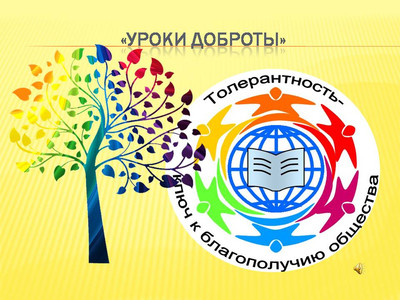 